Correção das atividades de Matemática – dos dias 20 a 24 de Julho5º Ano D – Profª. SimoniEMAIEMAI: Atividade 6.1– divisão. Pág. 43;
Sugestões de números . Vocês podem utilizar os números da forma que for dando certo. 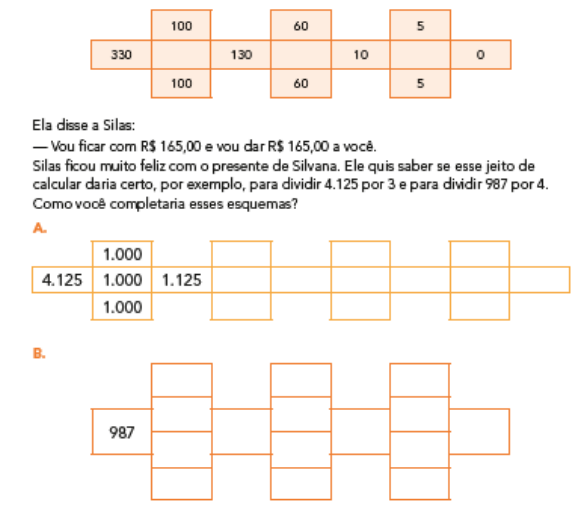 EMAI: Atividade 6.2 – divisão nos. Pág. 44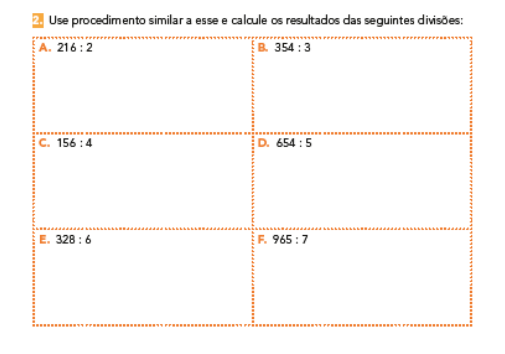 EMAI: Atividade 6.3 – sistema operacional da divisão. Pág. 45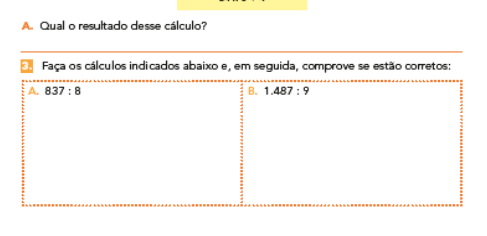 EMAI: Atividade 6.4 – sistema operacional da divisão.  Pág. 46;- a) Cada parcela será de R$ 668,00;  b) Não. Ainda vai faltar R$ 170,00;  c) Seu saldo ficou em R$ 1.291,00; d) sua compra ficou em R$ 224,60;e) Comprando na promoção, ela ira pagar R$ 14,00 cada camiseta.CiênciasLivro didático, pág. 102– O uso da água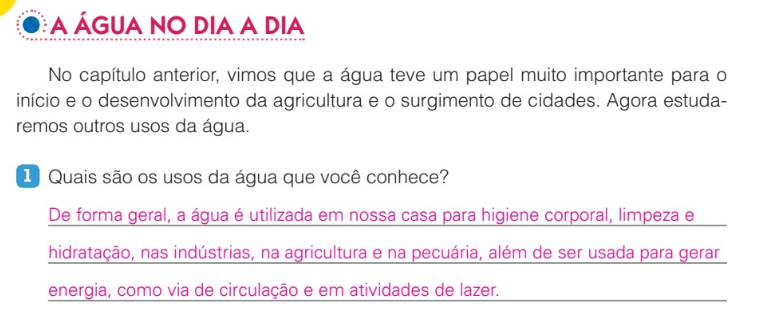 pág.   103  Somente LeituraGeografiaLivro didático, pág. 212 a 215  – Atividades de revisão da unidade.somente Leitura